 An die Mitglieder und deren Familienin der CDU-Ortsunion EnnigerlohEinladung						Ennigerloh, den 27. Juni. 2023Sehr geehrte Damen und Herren, liebe Mitglieder der CDU-Ortsunion Ennigerloh,einer langjährigen Tradition folgend möchten wir, die CDU-Ortsunion Ennigerloh, Sie, liebe Mitglieder, mit Ihren Familien zur Mitte der Sommerferien zum zwanglosenCDU-Sommer-Treffam Samstag, den 15. Juli, ab 15.00 Uhr   recht herzlichen einladen.Zu Gast sind wir in diesem Jahr beim TVE der uns freundlicher Weise sein Clubheim an der Jahnstr. zur Verfügung stellt. Wir haben somit die Gelegenheit das Clubheim, welches öffentlich gefördert wurde, kennen zu lernen. Es ist vorgesehen, wie gewohnt an diesem Nachmittag mit Kaffee und Kuchen zu starten und bei Kaltgetränken (und später bei Gegrilltem) fortzusetzen. Ebenso möchten wir diesen Sommer-Treff nutzen, um wie gewohnt auf das erste Halbjahr 2023 zurückzublicken – das Ganze natürlich in bekannt lockerer, ungezwungener Atmosphäre.Aus organisatorischen Gründen ist eine Anmeldung unbedingt bis zum 11. Juli bei Alfons-Lütke-Cosmann erforderlich (Tel.: 02524-2590 oder eMail: a.luetke-cosmann@drubbelbote.de)Zum Sommer-Treff bieten wir außerdem einen Fahrdienst für weniger mobile Mitglieder an. Erwähnen Sie ihren Bedarf bitte bei der Anmeldung.Der Vorstand freut sich auf eine rege Teilnahme! Ihre CDU-Ortsunion Ennigerloh                                                                                                        Wir weisen schon auf das Drubbelforum am Mo.,                                                                                     31. Juli, 19 Uhr, hin, mit Daniel Hagemeier MdL. 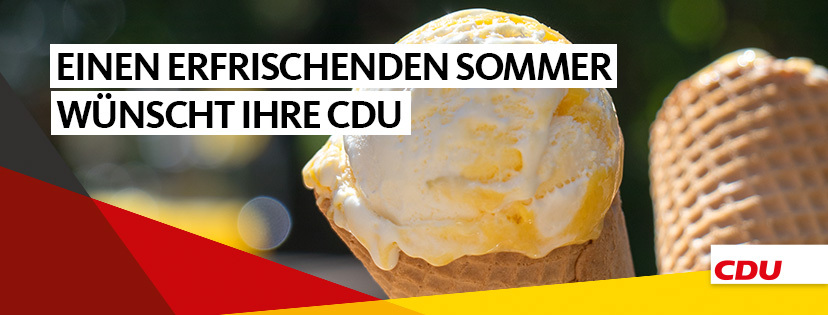 mit freundlichen GrüßenDirk Aufderheide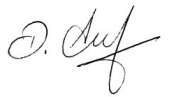 – Vorsitzender –  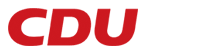 